التقرير العامللإرشاد الاكاديميللفصل الدراسي الثاني للعام الجامعي 1436/ 1437 هـإعداد / المرشد الأكاديمي د . إياد أحمد محمد سلامة التقرير العام للإرشاد الأكاديمي للفصل الدراسي الثاني للعام الجامعي 1436 / 1437 ممقدمة :يعد الإرشاد الأكاديمي ركيزة من ركائز التعليم الجامعي في المملكة ، حيث يسعى إلى توجيه الطلاب للحصول على أفضل النتائج وأحسن المستويات ، والتكيف مع البيئة الجامعية ، ويقدم الإرشاد المشورة النافعة ، والنصيحة الصادقة ، والمساعدة العلمية ، والتوجيه المناسب لجميع الطلاب سعيا ً وراء تقدمهم العلمي ونموهم الشخصي ، وبما يؤدي إلى تطوير مهاراتهم ، وتنمية قدراتهم ، وتشجيعهم على التميز والإبداع والابتكار .الأهداف العامة للإرشاد الأكاديمي : 1 ) تقديم المعلومات الأكاديمية والإرشادية للطلبة وزيادة وعيهم بأهداف البرامج التعليمية ونظم الدراسة بالكليات وتعريفهم بأهمية الإرشاد الأكاديمي.2 ) التعرف على المشكلات والعقبات الشخصية التي تحول دون قدرة الطالب على التحصيل العلمي. 3) تزويد الطلبة بالنصائح التي تمكنهم من فهم ميولهم وقدراتهم وممارسة دورهم الإيجابي في العملية التعليمية.4) توجيه الطلبة ومتابعتهم أكاديميا خلال سنوات الدراسة .و تنفيذاً لخطة الإرشاد الأكاديمي ، وحرصاً على ضمان سير العمل بالشكل المطلوب ، فقد قامت وحدة الإرشاد الأكاديمي بالتعاون مع وحدة التطوير والجودة بالكلية  بالفعاليات والأنشطة الآتية :الفعاليات الإرشادية وتنفيذها :1) خطة الإرشاد الأكاديمي للفصل الدراسي الثاني :       أعدت خطة للإرشاد الأكاديمي للفصل الدراسي الثاني تضمنت مجموعة من الأعمال والفعاليات الإرشادية      وأهدافها والجهات المنفذة لها ، والجهات المشرفة عليها ووقت تنفيذها . 2) الأسبوع الإرشادي ( التهيئة )  :تحت رعاية سعادة عميد كلية العلوم والآداب بشروره الدكتور / محمد بن هادي الشهري ، نظمت وحدة الإرشاد الأكاديمي بالكلية ، بالتنسيق مع النشاط الطلابي بالكلية ،  الأسبوع الإرشادي للطلاب المستجدين للفصل الدراسي الثاني للعام الجامعي 1436 / 1437 هـ ، في مبنى فرع الجامعة بشروره ،  وقد تضمن الآتي :  أهداف الأسبوع الإرشادي : 1 ـ عرض رؤية الكلية ورسالتها وأهدافها .2 ـ تقديم المعلومات الأكاديمية والإرشادية للطلبة ، وتعريفهم بنظام الدراسة ، والخطة الدراسية ، وأهمية الإرشاد الأكاديمي .3 ـ تعريف الطلاب بكيفية التعامل مع النظام الإلكتروني للجامعة . التنفيذ :وصف التنفيذ : ـ اليوم الأول في الأسبوع الإرشادي /  يوم الثلاثاء الموافق 16 / 4 / 1437هـ ، و تضمن الفعاليات الآتية :  حفل استقبال الطلاب المستجدين: قام الطلاب المنتسبين للأندية بالكلية ، بالإعداد لحفل استقبال الطلاب المستجدين وتضمن ما يأتي : محاضرة حول أهمية النشاط الطلابي وأثره في حياة الطالب الجامعي .عرض إلكتروني حول الأنشطة الطلابية في الفصل الماضي .عرض حول خطة الأنشطة للفصل الدراسي الحالي .2-  اليوم الثاني في الأسبوع الإرشادي / يوم الأربعاء الموافق 17 / 4 / 1437هـ ، و تضمن الفعاليات الآتية :  محاضرة حول الإرشاد الأكاديمي ( مفهومه ، أهميته ، أهدافه  ):قام الدكتور / حسين علي حسين الجلحوي ، المرشد الاكاديمي في الكلية بإلقاء محاضرته ، وقد تضمنت العناصر الآتية : أ ) مفهوم الإرشاد الأكاديمي . ب ) تعريف المرشد الأكاديمي . ت ) أهمية الإرشاد الأكاديمي . ث ) أهداف الإرشاد الأكاديمي . ج ) المهام المطلوبة من الطالب .ح ) ضوابط الأعذار . خ ) معوقات وصعوبات في طريق الإرشاد الأكاديمي . محاضرة حول بعض مواد لائحة الدراسة والاختبارات لجامعة نجران  :  قام الدكتور / إبراهيم محمد صالح الوائلي ، منسق الكلية للشؤون الأكاديمية بإلقاء محاضرته ، وقد تضمنت العناصر الآتية : أ ) التعريفات ، ونظام الدراسة . ب) المواظبة والاعتذار والتأجيل والانقطاع عن الدراسة .ت ) إعادة القيد والتخرج والاختبارات النهائية . ث ) التحويل . محاضرة حول  تعريف الطالب بكيفية التعامل مع النظام الإلكتروني للجامعة :قام الطالب / عويض خلف المالكي بإلقاء محاضرته عن كيفية تعامل الطلبة مع النظام الإلكتروني للجامعة ، وأهمية ذلك في تسهيل أمورهم والتغلب على المعوقات التي تواجههم .              3 ـ اليوم الثالث في الأسبوع الإرشادي / يوم الخميس  الموافق 18 / 4 / 1437 هـ ، وتضمن : قيام الأقسام ( الدراسات الإسلامية ، اللغة العربية ، اللغة الإنجليزية ، علوم الحاسب ، الرياضيات ) بلقاء طلابهم كلا ًعلى حدة ، في القاعات ( 103 ، 104 ، 105  ، 106 ،  107 ، 108) وذلك لعرض الآتي : أ ) رؤية الكلية ورسالتها وأهدافها .ب ) رؤية البرنامج ورسالته وأهدافه .ت ) مواصفات خريج البرنامج . ث ) الخطة الدراسية . ج ) نظام الدراسة بالساعات  .ح ) الإرشاد الأكاديمي في القسم .           3) معالجة الجداول الدراسية :بناء على التقويم الجامعي للعام 1436 / 1437هـ ، وبالتعاون مع الأقسام العلمية بالكلية ومنسق الشؤون الاكاديمية فقد تمت معالجة جداول الدراسة لـ ( 138) طالبا ً، في ( 159 ) مقرراً دراسياً ،  في الفصل الدراسي الثاني  ، في الفترة من يوم الأحد  7/ 4 / 1437هـ ، وحتى يوم الخميس  11 /4/ 1437هـ  وذلك وفق الآتي:4) اجتماعات لجنة الحالات الطلابية :هدفت هذه الفعالية إلى : ــ مراجعة أعذار الطلاب .ـ النظر في طلبات الطلاب المفصولين أكاديميا ً.ـ  مراجعة الضوابط  واقتراح التحسين والرفع الى مجلس الكلية .ولتحقيق ذلك فقد اجتمعت اللجنة  ( اجتماعين اثنين )  خلال هذا الفصل .مراجعة أعذار الطلاب : ـ أعذار الطلاب (بنين ) :5 ) التعامل مع الطلاب المتعثرين دراسيا  :هدفت هذه الفعالية إلى :1ـ التعرف على الطلاب المتعثرين دراسيا ً .  2ـ وضع المعالجات المناسبة لتحسن مستواهم , وفق الخطط الإرشادية .ولتحقيق ذلك فقد تم مخاطبة منسقي الإرشاد في الأقسام بتفعيل آليات التعامل مع الطلاب المتعثرين دراسيا كالآتي : 1 ـ لقاء الطلاب المتعثرين دراسيا ً والاجتماع بهم .2 ـ حصر المواد الدراسية المشتركة للمتعثرين دراسيا ً . 3 ـ التنسيق مع أعضاء هيئة التدريس المختصين بتدريس هذه المواد ، ووضع جدول تقوية فيها 4ـ اعتماد الجدول الدراسي للمواد الدراسية للمتعثرين دراسيا ً بمجلس القسم .   5ـ  رفع تقرير + الأوليات ( اللقاء ، الجدول ، محضر القسم ) لوحدة الإرشاد الأكاديمي .أولاً / قسم الدراسات الإسلامية :  ثانيا / قسم اللغة العربية  :  ثالثاً / قسم اللغة الإنجليزية  : رابعاً / قسم الرياضيات : خامسا ً / قسم علوم الحاسب : المملكة  جامعة نجرانكلـية العلوم والآداب بشرورهالقارب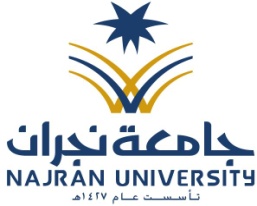   الشؤون الأكاديمية وحدة الإرشاد الاكاديميمالفعاليةالأهدافالجهة المنفذةالجهة المشرفةوقت التنفيذ1الأسبوع الإرشاديــ عرض رؤية الكلية ورسالتها وأهدافها .ـ تقديم المعلومات الأكاديمية والإرشادية للطلبة ، وتعريفهم بنظام الدراسة ، والخطة الدراسية ، وأهمية الإرشاد الأكاديمي ـ تعريف الطلاب بكيفية التعامل مع النظام الإلكتروني للجامعة .الأقسام العلميةوحدة الإرشاد الأكاديميمن 16 / 4 / 1437إلى 18 / 4 / 14372معالجة جداول الطلاب( الحذف , الإضافة )تصحيح مسار الطلاب الدراسي ، ومعالجة جداولهم الدراسية ، وفق الخطة الدراسية ، مع مراعاة مواد الرسوب ونظام المستوياتالمرشدون الأكاديميون في الأقسامالشؤون الأكاديميةوحدة الإرشادمن 7/4/ 1437إلى 11 / 4 / 14373اجتماع لجنة الحالات الطلابية ــ النظر في طلبات إعادة القيد .ــ مراجعة أعذار الطلاب .ـ النظر في طلبات الطلاب المفصولين أكاديميا ً.ـ  مراجعة الضوابط  واقتراح التحسين والرفع الى مجلس الكلية . وحدة الإرشادالشؤون الأكاديميةمرتان في الفصل   4الطلاب المتعثرون دراسيا ًـ التعرف على الطلاب المتعثرين دراسيا ً ـ وضع المعالجات المناسبة لتحسن مستواهم , وفق الخطط الإرشادية .المرشدون الأكاديميونوحدة الإرشاد الأكاديمي يتم تنفيذها على مدار الفصل الدراسي5اجتماعات دورية للمرشدين الأكاديميين مع طلابهم تفعيل آلية الارشاد الاكاديميالمرشدون الأكاديميونوحدة الإرشاد الأكاديمييتم تنفيذها على مدار الفصل الدراسي، وبمعدل اجتماعين في كل شهر6متابعة ملفات المرشدين الأكاديميين تفعيل آلية الارشاد الاكاديمي المرشدون الأكاديميون وحدة الإرشاد الأكاديمييتم تنفيذها على مدار الفصل الدراسي7التعريف بآلية الشكاوى والمقترحاتتوعية الطلاب بآليات الشكاوى والمقترحات المرشدون الأكاديميون وحدة الإرشاد الأكاديميالأسبوع الأول ماليوم والتاريخالفعاليةالوقتالمكانالجهة المنفذةالجهة المشرفة1الثلاثاء 16/4/1437حفل استقبال الطلاب المستجدين ويتضمن : محاضرة حول أهمية النشاط الطلابي وأثره في حياة الطالب الجامعي .عرض إلكتروني حول الأنشطة الطلابية في الفصل الماضي .عرض حول خطة الأنشطة للفصل الدراسي الحالي .10-12المسرحالطلاب المنتسبين للأندية ( الثقافي ، الرياضي ، العلمي ، الاجتماعي .. ) في الكليةالنشاط الطلابي2الأربعاء 17 / 4 / 1437ـ  محاضرة حول /الإرشاد الأكاديمي ( مفهومه ، أهميته ، اهدافه )9-9.30المسرحد . حسين الجلحويوحدة الإرشاد الأكاديمي2الأربعاء 17 / 4 / 1437ـ محاضرة حول /مواد لائحة الدراسة والاختبارات لجامعة نجران  .10-10.45المسرحد . إبراهيم الوائليوحدة الإرشاد الأكاديمي2الأربعاء 17 / 4 / 1437- محاضرة حول / تعريف الطالب بكيفية التعامل مع النظام الإلكتروني للجامعة .9-9.45المسرحالطالب / عويض خلف المالكيوحدة الإرشاد الأكاديمي3الخميس18 / 4 / 1437لقاء الأقسام بطلابهم وذلك لعرض :ـ رؤية الكلية ورسالتها وأهدافها .ـ رؤية البرنامج ورسالته وأهدافهـ مواصفات خريج البرنامج .ـ الخطة الدراسية .ـ نظام الدراسة بالساعات  .ـ الإرشاد الأكاديمي في القسم .10 ـ 11103قسم الدراسات الاسلاميةوحدة الإرشاد الأكاديمي3الخميس18 / 4 / 1437لقاء الأقسام بطلابهم وذلك لعرض :ـ رؤية الكلية ورسالتها وأهدافها .ـ رؤية البرنامج ورسالته وأهدافهـ مواصفات خريج البرنامج .ـ الخطة الدراسية .ـ نظام الدراسة بالساعات  .ـ الإرشاد الأكاديمي في القسم .10 ـ 11104قسم اللغة العربيةوحدة الإرشاد الأكاديمي3الخميس18 / 4 / 1437لقاء الأقسام بطلابهم وذلك لعرض :ـ رؤية الكلية ورسالتها وأهدافها .ـ رؤية البرنامج ورسالته وأهدافهـ مواصفات خريج البرنامج .ـ الخطة الدراسية .ـ نظام الدراسة بالساعات  .ـ الإرشاد الأكاديمي في القسم .10 ـ 11108قسم اللغة الإنجليزيةوحدة الإرشاد الأكاديمي3الخميس18 / 4 / 1437لقاء الأقسام بطلابهم وذلك لعرض :ـ رؤية الكلية ورسالتها وأهدافها .ـ رؤية البرنامج ورسالته وأهدافهـ مواصفات خريج البرنامج .ـ الخطة الدراسية .ـ نظام الدراسة بالساعات  .ـ الإرشاد الأكاديمي في القسم .10 ـ 11106قسم الرياضياتوحدة الإرشاد الأكاديمي3الخميس18 / 4 / 1437لقاء الأقسام بطلابهم وذلك لعرض :ـ رؤية الكلية ورسالتها وأهدافها .ـ رؤية البرنامج ورسالته وأهدافهـ مواصفات خريج البرنامج .ـ الخطة الدراسية .ـ نظام الدراسة بالساعات  .ـ الإرشاد الأكاديمي في القسم .10 ـ 11107قسم علوم الحاسبوحدة الإرشاد الأكاديميالقسمعدد الطلابعدد المقررات التي تمت معالجتها( إضافة ، حذف ، تعديل شعبة )الدراسات الاسلامية 5384اللغة العربية 1517اللغة الانجليزية 11الرياضيات 715علوم الحاسب 6242المجموع 138159نوع العذرعدد الطلابمرض19موقوف1مرافق4مشاركة رياضية2أخرى5المجموع 31اسم المقررالمستوىاليومالزمن فقه العبادات ( 1 )الأولالأحد 10/7/1437هـ2-4البلاغةالأولالاثنين 11/7/1437هـ2-4نصوص لغوية(انجليزية )الأولالثلاثاء 12/7/1437هـ2-4التلاوة والتجويد ( 1 )الثانيالأربعاء 13/7/1437هـ2-4التقويم التربويالثانيالخميس 14/7/1437هـ2-4علم النفس التربويالثالثالأحد 17/7/1437هـ2-4فقه المعاملاتالرابعالاثنين18/7/1437هـ2-4الحاسوب في التعليمالخامسالثلاثاء19/7/1437هـ2-4اسم المقـرراليـوم 		الزمنالبلاغة1.الأحد11/7/4-6 عصراالبلاغة2.الأربعاء12/74-6 عصرامهارات القراءة   و الفهم.الثلاثاء13/7/4ـ 6 عصراًالنحو2.الأربعاء 14/7/4-6 عصراًفن الإلقاء.الخميس 15/7/4-6 عصراًمهارات الكتابة.الأحد 18/74-6 عصرااسم المقررالمستوىاليومالزمن استماع 1الاول1، 3 ، 41 ـ 2 كتابة 1الاول1، 3 ، 41 ـ 2قواعد 1الاول1، 3 ، 41 ـ 2قراءة 4الرابع 1، 3 ، 41 ـ 2اختبار اللغة التطبيقي الرابع1، 3 ، 41 ـ 2اسم المقرراليومالزمن حساب التفاضل و التكامل (2)الخميس11-12مبادئ المنطق والجبر الحديثالاثنين12-1الهندسة التحليليةالخميس12-1الاستاتيكاالأربعاء12.30-1.30جبر المصفوفاتالثلاثاء10-11التحليل الحقيقي (1)الثلاثاء10-11نظرية الزمرالخميس1-2هندسة تحليلية مجسمةالأربعاء12-1المادةاليومالتاريخالوقتتصميم وبناء المترجماتالأحد17/7/1437هـ6 – 8 مساءًتصميم وبناء المترجماتالثلاثاء19/7/1437هـ6 - 8 مساءًالبرمجة الهيكلية باستخدام C++الاثنين18/7/1437هـ6 - 8 مساءًالبرمجة الهيكلية باستخدام C++الأربعاء20/7/1437هـ6 - 8 مساءًهندسة برمجياتمقدمة هندسة البرمجياتالاثنين18/7/1437هـ12 - 1 ظهراهندسة برمجياتمقدمة هندسة البرمجياتالأربعاء20/7/1437هـ12 - 1 ظهراهندسة برمجياتمقدمة هندسة البرمجياتالخميس21/7/1437هـ12 – 1 ظهراأمن نظم المعلوماتتامين الحاسباتالأحد17/7/1437هـ6 - 8 مساءًأمن نظم المعلوماتتامين الحاسباتالثلاثاء19/7/1437هـ6 - 8 مساءًمقدمة بالحاسب وتقنيات المعلوماتالاثنين18/7/1437هـ6 - 8 مساءًمقدمة بالحاسب وتقنيات المعلوماتالأربعاء20/7/1437هـ6 - 8 مساءًمعالجة لغات طبيعيةالأحد24/7/1437هـ12 - 2 ظهرامعالجة لغات طبيعيةالثلاثاء26/7/1437هـ12 - 2 ظهراالبرمجة الكائنية باستخدام لغة الجافاالاثنين25/7/1437هـ6 - 8 مساءًالبرمجة الكائنية باستخدام لغة الجافاالأربعاء27/7/1437هـ6 - 8 مساءً